Základní školaJana Václava sticha - Puntažehušice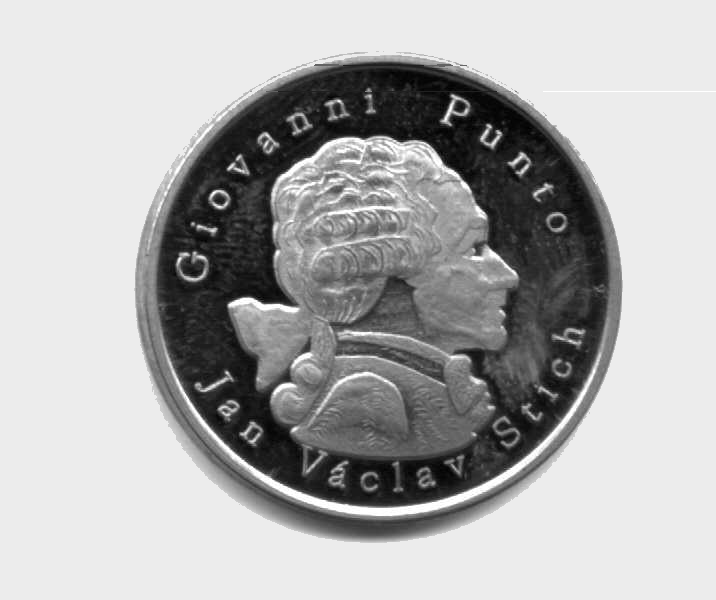 Školní vzdělávací program pro školní družinu 1. ÚvodDvě oddělení ŠD Školní družina „ Sluníčko“ – heterogenní skupina pro žáky od I. do II. třídy Školní družina „Tygříci“ – heterogenní skupina pro žáky II. – III. třídyCelkový počet: 50 žákůVedoucí vychovatelka: Alena VilišováVychovatel: Mgr. Tomáš Fíla	1.2. Chceme, aby čas ve ŠD byl naplněn pohodou, klidem a radostí. Kapacita třídy v ŠD je 25 dětí. Máme dvě smíšené oddělení od I.- III.třídy.   Motto: Hledejte potěšení v dětech, dopřejte dětem, aby se             mohly potěšit s vámi a bez odkladů užívejte každou             radost.                                                                            L.A.Seneca2. Identifikační údajePředkladatel: Název školy: Základní škola Jana Václava Sticha - Punta  Žehušice, 
                       okres Kutná HoraAdresa školy: Ke Křížku 190, 285 75 ŽehušiceKontakty: telefon: 	327 399 135, 327 399 135 - kancelář                   	327 399 480 - školní jídelna                     605 700 137 – ŠD „Sluníčko“                   fax:  	327 399 135                                           	       mail:      skola@zehusice.cz	Webové stránky: www.zszehusice.czZřizovatel:Zřizovatel: Městys ŽehušiceAdresa: Hlavní 53, 285 72 ŽehušiceKontaky:   telefon: 327 399 114                   fax: 327 399 340                   mail: obec@zehusice.czIdentifikátor školy: 600 046 541Právní forma: příspěvková organizace, IČO  75 034 603Platnost dokumentu od: 3. 9. 2007Verze: č. 1  – 03092007……………………………………..          Podpis ředitelky školy                                                                     Razítko školy3. Konkrétní cíle vzděláváníVychází a čerpá z Rámcového vzdělávacího programu pro základní vzdělávání, kde se usiluje o naplnění těchto cílů: a) umožnit žákům osvojit si strategii učení a motivovat je pro celoživotní učení b) podněcovat žáky k tvořivému myšlení, logickému uvažování a řešení problémů c) vést žáky k všestranné, účinné a otevřené komunikaci d) rozvíjet u žáků schopnosti spolupracovat a respektovat práci a úspěchy vlastní i druhých e) připravovat žáky k tomu, aby se projevovali jako svobodné a zodpovědné osobnosti, uplatňovali svá práva a naplňovali své povinnosti f) vytvářet u žáků potřebu projevovat pozitivní city v chování, jednání a v prožívání životních situací; rozvíjet vnímavost a citlivé vztahy k lidem, prostředí i k přírodě g) učit žáky aktivně rozvíjet a chránit fyzické, duševní a sociální zdraví a být za ně odpovědný h) vést žáky k toleranci a ohleduplnosti k jiným lidem jejich kulturám a duchovním hodnotám, učit je žít společně s ostatními lidmi 4. Délka a časový plán vzděláváníŠkolní družina zahrnuje ve svém vzdělávacím cyklu plán vzdělávání žáků  1.stupně ZŠ na jeden školní rok. 5. Formy vzdělávání5.1. Pravidelná výchovná, vzdělávací a zájmová činnost Zahrnuje pravidelnou činnost přihlášených žáků dle programu ŠVP ŠD, každodenní činnost v oddělení ŠD 5.2. Příležitostná výchovná, vzdělávací, zájmová a tematická rekreační činnost v prostorách ŠD i mimo ně Zahrnuje všechny mimořádné akce – návštěvy divadelních představeních a filmových představení, besedy, exkurze, sportovní akce, Vánoční jarmark, Velikonoční výstava, oslava Dne dětí, projektové dny, ...5.3. Osvětová činnost Poskytování informací v oblasti prevence sociálně-patologických jevů.5.4. Individuální práce Vytváření podmínek pro rozvoj nadání dětí, práce s talentovanými jedinci, konzultace, řešení tematických úkolů. Práce s integrovanými jedinci – pomoc, podpora, povzbuzení.5.5. Nabídky spontánních činností Spontánní aktivita je praktikována za dozoru vychovatelky tak, aby se dítě mohlo samostatně projevit a rozhodnout o své činnosti. Vychovatelka zde funguje pouze jako rádce a dozor. Tato činnost je provozována zejména v ranní družině a odpolední klidové činnosti či pobytu venku..6. Obsah vzděláváníV družině jsou vytvořeny hrací koutky tzv. „Klidové zóny“, které podněcují děti k jejich seberealizaci a tvořivosti. Na první místo se klade atmosféra ŠD a vytváření optimálních podmínek, aby se každé dítě cítilo svobodné a bylo samo sebou. Hlavním cílem je všestranný rozvoj dítěte.6.1. Rozvoj se týká těchto oblastí:1. Místo kde žijemeLidé kolem násLidé a časRozmanitost přírodyČlověk a jeho zdraví6.2. Naše cíle jsou zaměřeny na:vytváření optimálních podmínek pro duševní a fyzickou pohoduvytvoření prostoru a času pro spontánní hru, která je v rozvoji dítěte nezastupitelná, při které vyjdeme z přirozených potřeb a zájmů dítětezajištění podmínek pro spontánní zvídavost a rozvíjení poznání, vědomostí, dovedností a citůposilování sebevědomí dětí a jejich důvěru ve vlastní schopnostipodporu a stimulaci rozvoje řeči a jazykaseznamování dětí se vším, co je pro jejich život a každodenní činnosti důležitépěstování návyků a sebe obsluhy vedoucím k co největší samostatnostidodržování rytmického řádu dnepřizpůsobení odpočinku a potřebám dítětedostatečný pobyt a pohybové aktivity na čerstvém vzduchuvést výchovu dětí ke správnému způsobu života, umění chránit si svoje zdraví, přírodu a životní prostředí vůbec  7. Zabezpečení žáků se speciálními vzdělávacími potřebami a žáků mimořádně nadanýchVzdělávání žáků se zdravotním postižením a zdravotním znevýhodněním v ŠD7.1. Pro žáky se zdravotním postižením nebo znevýhodněním jsou vytvářeny následující podmínky a uplatňovány následující postupy :odborná příprava vychovatelky a asistenta pedagoga,individuální přístuppoužívání potřebných a dostupných pomůcekvytvoření IVPpodpora a pomoc asistenta pedagogaalternativní formy komunikace (znaková řeč, Braillovo písmo…)spolupráce se školským poradenským zařízením (PPP Kutná Hora, SPC Kolín, Jedličkův ústav Praha).7.2. Vzdělávání žáků se sociálním znevýhodněnímpravidelná komunikace s žáky i jejich rodiči a získávání zpětné vazbyv případě nutnosti zajištění specifických výukových pomůcekvolba vhodných metod a forem práceposilování pozitivních sociálních vazebdůsledná práce s pravidlysystematické a důsledné impulzy k rozvoji osobní odpovědnosti za svůj přístupspolupráce s odborníky7.3. Vzdělávání žáků mimořádně nadanýchporovnávání a cílené vyhledávání nadaných žákůindividuální přístuppodpora zájmuposkytování promyšlených pracovních listů vlastní pracovní tempo vytváření vlastních postupů, které umožňují kreativituposkytování široké škály materiálůposilování pozitivních sociálních vazeb k vrstevníkům8. Podmínky přijímání uchazečů a podmínky průběhu a ukončení  vzdělávání Viz. Vnitřní řád školní družiny9. Popis materiálních podmínekMáme dvě smíšená oddělení od I. do III.třídy.    K dispozici jsou dvě velké místnosti v přízemí a jedna velká místnost v prvním patře. Oddělení ŠD jsou vybavena počítači, Xboxem , DVD přehrávačem, televizorem, hifi věží, nábytkem (hrad, stolky, židle a křesílka) .10. Popis personálních podmínekKvalifikovaný vychovatel v oddělení ŠD.

Profil vychovatele:   - má vysokou míru empatie   - vytváří příznivé sociální klima   -zná a umí řídit širokou škálu zájmových aktivit přiměřených věku   dětí              - má organizační schopnosti, navozuje a motivuje široké spektrum    rekreačních zájmových činností   - vzbuzuje zájem o činnost, podporuje sebevědomí a rozvíjí pozitivní    stránky osobnosti    - má právní vědomí    - zná bezpečností předpisy pro práci s účastníky činností 11. Popis ekonomických podmínek Poplatek za ŠD celodenní pobyt v ŠD.... 150 Kč za měsícpouze ranní pobyt ve ŠD..... 50 Kč za měsícranní pobyt + dopolední do 13 hod. ..... 100 Kč za měsíc.Poplatek vybírá vychovatelka ve dvou termínech a to začátkem šk. roku za období září – prosinec (tj. 4 měsíce) a začátkem kalendářního roku za leden – červen (tj. 6 měsíců). Peníze vychovatelka odevzdá paní ředitelce.12. Popis podmínek bezpečnosti práce a ochrany zdraví  Viz.:Vnitřní řád školní družiny13. Zveřejnění školního vzdělávacího plánu ŠD  -  veřejně přístupná nástěnka  -  webové stránky školy   -  možnost nahlížení a pořizování opisů a výpisů 14. Stanovení obsahu a časového plánu ve školní družiněPřivítání prvňáků (září)      Kloboukový den (říjen)     „Ať žijí duchové“(listopad)Vánoční jarmark , besídka, „Jak se slaví vánoce“ (prosinec) Karneval (únor) Velikonoční výstava (březen) Projektový den – Den Země: environmentálně zaměřený projekt (duben) „Čarodějnický rej“ (duben) Den matek – výroba dárků (květen) Den dětí – den soutěží a her (červen) 14.1. Režim dne v ŠD06.30- 07.30 – příchod dětí                       - kontrola docházky                      - individuální hry dle přání dětí11.15- 12.45 - oběd, hygiena                     - příchod dětí z dopoledního vyučování                     - kontrola docházky                     - odpočinková, relaxační a rekreační                        činnost12.30- 13.00 - odchod dětí na autobus13.00- 14.30 - zájmové odpoledne14.30- 15.00 - příprava na vyučování formou                           didaktických her a soutěží                      - relaxace, spontánní hry dětí15,00- 16.00 - pobyt na školním hřišti, vycházky, ...15.30- 16.00 - odchod ze ŠD 14.2. Měsíční plán činnostíObsah a časový plán činnosti ŠDZáří – měsíc kamarádstvíSeznámení s žáky a začlenění nových žáků do kolektivuSeznámení s režimem ŠD (Vnitřní řád ŠD, poučení o bezpečnosti)Seznámení s prostředím ŠD, okolí školy a obceDen české státnostiZážitky z prázdninProjekt „Z pohádky do pohádky“ Zahájení projektu „ Ze života hmyzu“Říjen – vítáme tě podzimeZnaky a barvy podzimuPosilování vzájemných vztahů dětíHry, soutěže a vědomostní kvízy Kresby, omalovánky, kreativní tvorba z přírodních materiálůČetba a poslech knih a časopisůDramatizace pohádekProjekt „Ze života hmyzu“  - hmyzí olympiádaListopad – Ať žijí duchovéVýzdoba ŠD a šatenPodzimní úklid kolem ŠD a školyPouštění draků, hry našich babiček, pečení bramborPráce s přírodním materiálem„ Kloboukový den“ – kreativní výroba klobouků„ Ať žijí duchové“ karneval a netradiční soutěženíPokračování projektu „ Ze života hmyzu“ domečky, hmyzí hotelyProsinec – Vánoce, vánoce přicházejíAdvent, vánoční zvyky a tradice v ČecháchMikulášská a vánoční nadílkaVánoční jarmarkNaslouchání ostatním, umění obdarovat druhéVýroba drobných dárků a vánočních dekoracíVánoční koledy a písně, besídkaVánoční přáníčka a pečení perníčkůPokračování projektu „ Ze života hmyzu“  -  co dělají broučci v ziměLeden – když sněhem všechno zapadáPosilování vzájemných vztahů dětí a spolupráce při hrách a soutěžíchVycházky do přírody, výroba krmítek pro ptáčkyZimní sporty – bobování, hry ve sněhuVýroba dárků pro budoucí prvňáčkyProjekt „ Ze života hmyzu“Staročeské tradice - MasopustÚnor – měsíc pohádekDobro a zlo ve světě, šikana, drogyMasopust a veselí – české tradice, výroba masekKarneval, tanečky a zábavné soutěženíČetba a dramatizace pohádekZpěv za doprovodu rytmických nástrojůRůzné výtvarné techniky, práce s papírem a jiným dostupným materiálemProjekt „ Ze života hmyzu“Březen  - jaro je čarodějVítání jara, jarní výzdoba ŠDOchrana přírody, třídění odpaduVelikonoce – české tradice – vynášení MorenyZdobení velikonočních vajíček různými technikamiVelikonoční výstavka Pozorování přírody  - fauna, flóraMěsíc knihy – beseda o nejoblíbenější knížceProjekt „ Ze života hmyzu“ Duben – měsíc ZeměMěsíc bezpečnosti  - hry, rozhovory, besedy a četba o dopravních značkáchSoutěže a kvízy s dopravní tématikouVýroba dopravních značekÚčastníci silničního provozu – správný cyklista – povinná výbavaMalý zdravotník – základy první pomoci„ Den Země“ Projekt „ Ze života hmyzu“ Čarodějnické rejdění – IV. Čarodějnický slet čarodějů a čarodějnic-čarodějnické soutěžní disciplínyKvěten – měsíc zábavy, bádání a sportováníDen matek, výroba přáníček a malých dárkůRodina a moji blízcí, vztahy v rodiněPozorování změn v přírodě, kreslení barevnými křídami před ŠDJarní vycházky do okolí Žehušic, využívání dětského hřištěVýznamné dny 1. května, 8. KvětnaProjekt „ Ze života hmyzu“Červen – Léto je tu…Mezinárodní den dětí – zábavné hry a soutěžení Cestománie – kam na prázdniny, cestování a zážitky dětí z cestováníVýtvarná soutěž „ Moje nejlepší prázdniny“Výtvarné práce „ Co si nejvíc přeju“Hry v lese, na hřišti Připomenutí zásad ochrany zdraví a bezpečnosti v letních měsícíchBarevný týden – Hurá na prázdninyProjekt „ Ze života hmyzu“ vyhodnocení celoročního snažení dětí     14.3. Očekávané kompetence     1. Kompetence k učení2. Kompetence k řešení problémů3. Komunikativní kompetence4. Sociální a interpersonální kompetence5. Občanská kompetence6. Kompetence k trávení volného času  16. Provozní řád školní družiny     Provozní řád školní družiny je od 6,30 do 7,30 hod. a od 11,15     do 16.00 hodin                                        Tuto možnost mohou využít žáci I. - III. třídy16.1. Žák je zařazen do ŠD po odevzdání zápisního lístku řádně    vyplněného zákonnými zástupci.16.2. Po dohodě se zřizovatelem se platí poplatek dle časového využití      ŠD a to :      50,- Kč/měs. za využívání ŠD od 6,30 hod. do 7,30 hod.,    100,- Kč/měs. za využívání ŠD po vyučování do 13,00 hod. a     150,- Kč/měs. za využívání ŠD do 16,00 hod.                                                                                                                                                                                                16.3. Zařazení, přihlášení žáci se řídí provozním řádem školní     družiny.16.4. Docházka do ŠD je pro zařazené žáky povinná. Omluvení     nepřítomnosti se řídí vnitřním řádem školy. Mimořádné    uvolnění se povoluje na základě písemné žádosti zákonného     zástupce, který přebírá právní odpovědnost.16.5. Po skončení vyučování v 11,15 hod. si vychovatelka přebírá     od vyučujícího žáky, kteří nejdou na oběd v šatně a     společně odcházejí do ŠD. Ostatní žáci přicházejí do ŠD     po obědě podle pokynů dozoru. Žáci, kterým končí     vyučování ve 12,10 hod. se naobědvají a potom odcházejí     jednotlivě do ŠD.16.6. Žáci si odloží aktovky do šatny.16.7. Při pobytu ve ŠD se žáci řídí režimem ŠD.16.8. ŠD využívá pro svou činnost své vlastní prostory skládající     se z herny, šatny, WC a umývárny.16.9. Žáci zacházejí se zařízením a vybavením ŠD šetrně.    Mohou si půjčovat hry, ale před odchodem domů jsou    povinni je uklidit na určené místo. Při úmyslném poškození     her nebo zařízení ŠD jsou rodiče povinni vzniklou škodu     uhradit.16.10. Při využívání knihovny, tělocvičny, počítačové a       multimediální učebny, apod. se žáci řídí řádem těchto       učeben.16.11. Při odchodu žáků na kroužky si vedoucí kroužku převezme       děti od vychovatelky a po skončení je odvede zpět do ŠD.16.12. Žáci se chovají podle pokynů vychovatelky tak, aby       neohrozili zdraví své ani svých spolužáků. Pokud žák       soustavně porušuje kázeň a pořádek, ohrožuje zdraví a       bezpečnost ostatních, dlouhodobě svévolně nenavštěvuje       ŠD nebo z jiných zvláště závažných důvodů, může být       vyloučen ze ŠD. O vyloučení rozhoduje ředitel školy.16.13. Nevolnost nebo jakékoliv zranění žáci hlásí vychovatelce.16.14. Žáci ze ŠD odcházejí sami nebo v doprovodu rodičů,       sourozenců (dle zápisních lístků). Rodiče jsou povinni si       své dítě vyzvednout nejdéle do konce provozní doby ŠD.16.15. Informace o činnosti ŠD, o chování zařazených žáků    jsou podávány na třídních schůzkách nebo dle potřeby   individuálně ihned.16.16. O dočasném umístění žáků, kteří nejsou přihlášeni   (např. při dělených hodinách, v době, kdy je z různých   důvodů cíleně či plánovaně přerušena výuka), rozhoduje   vedení školy.